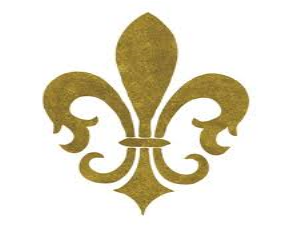 	EducationDoctor of Education (Ed. D.)Liberty University	Curriculum and Instruction (K-12)	Fall 2021		Educational Administration (M. Ed.)Texas A & M-CommerceCommerce, TX   May 2014Phi Kappa Phi Honors SocietyUrban Planning - Public Policy (B.A.),Dillard UniversityNew Orleans, LA May 2008CertificationEC-6TH GeneralistInstructional Leadership DevelopmentAugust 2013Rice University School of Math Project            April 2018Professional ExperienceHOUSTON ISD- Houston, TX (Welch Middle)Magnet-G/T Administrator, 2019-PresentResponsible for recruitment and management of campus magnet and gifted and talented program. Serve as campus administrator to meet the needs of special population.Key Roles:Assist in carrying out all activities necessary to implement a quality Magnet program.Develop program goals and objectives in collaboration with appropriate personnel.Assist in development and/or writing of specialized curriculum as needed.Research and provide teachers with appropriate enrichment materials and equipment.HOUSTON ISD- Houston, TX (Welch Middle)Formative Assessment-Data Specialist, 2019- PresentCoordinate the collection, evaluation, and dissemination of all academic, support, and administrative units. develop assessment plan. Develop item analysis reports as necessary to help faculty evaluate the effectiveness of tests and test items.Key Roles:Work with non-instructional and academic support units to develop and assess service outcomes and develop reporting forms if they do not exist.Develop statistical models to measure impact of learning support services on student achievement of intended learning outcomes.Develop item analysis reports as necessary to help faculty evaluate the effectiveness of tests and test items.Conduct focus groups with students and/or faculty and staff to get insight into practices that work and those that do not.HOUSTON ISD- Houston, TX (Welch Middle)AVID Coordinator, 2018-2019Oversee the AVID site team which includes administrators, counselors, and teachers to close the achievement gap and provide college readiness for all students by implementing AVID across campusKey Roles:Develop and implement the Site Team Plan and Individual Action PlansCollect evidence to illustrate support for students access to, and success in, rigorous curriculumModels and shares effective WICOR strategies and academic success skills across content areasAnalyzes school and student data to provide relevant professional learning on siteSupports, at the secondary level, the needs of the AVID Elective (e.g., recruitment, tutor training, student support, college readiness and awarenessHOUSTON ISD- Houston, TX (Welch Middle)FAC Assistant, 2018-2019Assist with delivering instructional decision makers achievement data which will improve the teaching/learning processKey Roles:Monitors state testing to ensure all regulations and rules are followedSupport campus with the appropriate distribution of test materialsReceives, distributes and communicates formative assessment to relevant stakeholdersAdminister TELPAS throughout the academic yearHOUSTON ISD- Houston, TX (Wesley Elementary)4th – 3rd Grade Teacher, 2016-2018Instruct students in the content areas of reading, writing, math, science, and social studies. Implemented corrective reading program for student enrichment. Apart from this, provides great support to the students for progressing to the next grade level. Student goal setting and progress monitoring to deliver individualized best first practices to the classroom.Key Roles:32% STAAR growth for 4th gradersResponsible for completing the syllabus and curriculum designed for the fourth-grade academic students within the stipulated period for timeKeep up with professional teaching competence, take part in training sessions, workshops, and educational discussionsFind solutions for the issues, worries, and problems faces by the students to help them come out their problematic situationsUse different teaching techniques and methodologies for individualize instructionDALLAS ISD- Dallas, TX (Blanton, Anson Jones)3rd Grade Teacher, 2014-2016Promote balanced literacy approach in reading, math, science, language arts, and social studies. Creates plans, administers praise and constructive criticism, instructs students on subjects such as science, social studies and math, and create a well-rounded, comprehensive instructional program.Key Roles:82% STAAR passing rateCreate instructional resources for use in the classroom for the enrichment of individual student learning Plan, prepare, and deliver instructional activities that will promote student engagementMeet course and campus-wide performance goals for which has been regulated by the state and overseen by the districtEstablish positive educational climate for students to learn inKIPP HOUSTON- Houston, TXSubstitute Teacher, 2013-2014Help students to learn subject matter and skill that are required to lessons and give meaningful instructions for assigned classrooms in the absence of the regular classroom teacher.Key Roles:Review lesson plans and schedule to be followed during the teaching day with the campus leader or the regular classroom teacherTeach the lesson/s that was left by the classroom teacherTake responsibility for overseeing student behavior in class and at other times during the school day as requestedHOUSTON ISD- Houston, TXAssociate Teacher, 2013-2014Continue the flow of learning in the absence of the teacher so the educational experience will not be disrupted or decline.Key Roles:Present lesson plans and subject matter that fulfill requirements of the teacher of record’s curriculum program and in a manner that students understandServe as a positive role model for studentsPresent subject matter according to guidelines established by Texas Education Agency, Board of Trustee policies, and administrative regulationsCreate an environment conductive to learning and appropriate for the maturity level, interests, and needs of the students